             Comórtas Seit Traidisiúnta/Set Dancing & Rince Céilí/ Céilí Dancing Competition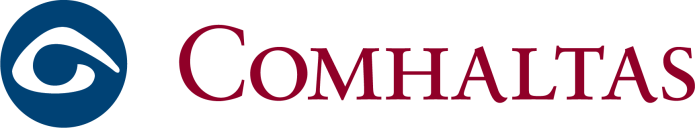                    Fleadh Cheoil an Chláir 2023 Entry Form Adult in charge of this group during competitions _____________________Contact No_______________Each group of minors must have a designated adult responsible for the team for the duration of the competitions. Entry fees:  U18 €25, Senior €35 per group. Cheques made payable to Branch (if entry is through branch )  Cheques made payable to FLEADH CHEOIL AN CHLAIR (if entry is NOT through branch)(NO postal orders a ccepted)All teams must provide their own music.N.B. Everybody (including competitors) must buy an admission wristband - €5 Adults, €3 Under18’s.                                   Wristbands are available at Fleadh Office and at Venues.                      Latest date for receipt of entries: April 14th 2023 . Late entries not accepted.One entry per form.General GuidelinesThe full 2023 Fleadh Rules are available on the County Board website www.clarecomhaltas.netComórtas Seit Traidisiúnta/Set Dancing Competitions:Ladies Full Set (A,B,C,D), Mixed Full Set (A,B,C,D), Mixed Half-set (F & D), Mixed Full Set (L).i. Entries: CCÉ members: inGaeilge if possible, Entry Form showing names of 8 team membersfor full sets and 4 team members for Half Sets, together with the appropriate entry fees,shall be submitted to the CCÉ Branch Rúnaí/Branch Secretary not later than six weeksprior to the first day of the Fleadh competitions. The CCÉ Rúnaí/Branch Secretary shallsubmit these entries to the County Secretary/RúnaíChontae not later than five weeksprior to the first day of the Fleadh competitions. Late entries shall not be acceptedafter the closing date.Non-members of CCÉ: Entry Form showing 8 team members for full sets and 4 teammembers for Half Sets, together with the appropriate entry fees, shall be submitteddirectly to the County Secretary six weeks prior to the Fleadh Cheoil.ii. Age Categories:A Under 12: a person whose 12th or earlier birthday occurs on any date in the year of  FleadhannaCeoil competitions.B 12-15: a person whose 13th, 14th or 15th birthday occurs on any date in the year of FleadhannaCeoil competitions.C 15-18: a person whose 16th, 17th or 18th birthday occurs on any date in the year of FleadhannaCeoil competitions.D Over 18: a person whose 19th or greater birthday occurs on any date in the year of FleadhannaCeoil competitions.F Under 18: a person whose 18th or earlier birthday occurs on any date in the year of FleadhannaCeoil competitions.L Age Group L applies to Competition 47L only – Mixed Set over 35.• Note: In the event of a dispute, a certificate of age must be produced within 7 days of  the competition, if requested by the County/Regional/Provincial/C.E.C. Rúnaí.Failure to do so will entail automatic disqualification.iii. Mixed Full Set Dancing Teams in 12-15, 15-18 and Senior must consist of four maleand four female dancers and two male and two female dancers in Mixed Half setDancing Teams.iv. U 1 2 Mixed Full Set Dancing Teams should, as far as possible, consist of four maleand four female, but should contain a minimum of three male in the case of full sets.v. A maximum of two dancers in the case of full sets and a maximum of one dancerin the case of half sets are allowed to dance in the next higher age group only,regardless of whether they have danced in their own age group or not, i.e. twodancers for full set dancing teams under 12 may dance 12-15 but cannot dance 15-18,the same applies for 12-15, 15/18 and Senior. In Mixed Set O-35s - all dancers must beover 35 years.vi. No competitor may dance more than once in any one competition i.e. any dancermay not compete with two different teams in the same competition or in the samecompetition in more than one county.vii. Substitution: A maximum of two dancers in the case of full set and a maximum ofone dancer in the case of Half Set can be substituted at the first round and at eachsubsequent round of the competition. This also applies to All Ireland Senior and O-35Winners who qualify automatically for Fleadh nahÉireann in the following year. In theevent of a recall, no further substitution is allowed.RinceCéilí/Céilí Dancing Competitions Ladies 8-Hand,Mixed 8-Hand, Ladies 4-Hand, Mixed 4-Hand Age's A, B, C and Di. Entries:CCÉ members: in Gaeilge if possible, Entry Form showing names of 8 team members for full sets and 4 team members for Half Sets, together with the appropriate entry fees, shall be submitted to the CCÉ Branch Rúnaí/Branch Secretary not later than six weeks prior to the first day of the Fleadh competitions. The CCÉ Rúnaí/Branch Secretary shall submit these entries to the County Secretary/Rúnaí Chontae not later than five weeks prior to the first day of the Fleadh competitions. Late entries shall not be accepted after the closing date. Non-members of CCÉ: Entry Form showing 8 team members for full sets and 4 team members for Half Sets, together with the appropriate entry fees, shall be submitted directly to the County Secretary six weeks prior to the Fleadh Cheoil.ii. Age Categories:A Under 12: a person whose 12th or earlier birthday occurs on any date in the year of Fleadhanna Ceoil competitions.B 12-15: a person whose 13th, 14th or 15th birthday occurs on any date in the year of Fleadhanna Ceoil competitions.C 15-18: a person whose 16th, 17th or 18th birthday occurs on any date in the year of Fleadhanna Ceoil competitions.D Over 18: a person whose 19th or greater birthday occurs on any date in the year of Fleadhanna Ceoil competitions.iii. Mixed 8 Hand Céilí Dance Teams in 12/15, 15/18 and Senior must consist of four maleand four female dancers and two male and two female dancers in mixed 4 Hand Céilí Dance Teams.iv. U 12 Mixed 8 Hand Céilí Dance Teams should, as far as possible, consist of 4 male and 4 female, but should contain a minimum of three male in the case of 8 Hand Céilí and a minimum of one male in the case of U-12 Mixed 4 Hand Céilí.v. A maximum of two dancers in the case of 8-Hand Céilí Dance and a maximum of one dancer in the case of 4 Hand Céilí Dance are allowed to dance in the next higher age group only, regardless of whether they have danced in their own age group or not. i.e. two dancers for 8 Hand and one dancer for 4 Hand under 12 may dance 12-15 but cannot dance 15-18. The same applies for 12-15, 15-18 and senior.vi. No competitor may dance more than once in any one competition i.e. any dancer may not compete with two different teams in the same competition or in the same competition in more than one county.vii. Substitution: A maximum of two dancers in the case of 8-Hand Céilí dance and a maximum of one dancer in the case of 4-Hand Céilí can be substituted at the first round and at each subsequent round of the competition. This also applies to All Ireland Senior Winners who qualify automatically for Fleadh nahÉireann in the following year. In the event of a recall, no further substitution is allowed.viii. Competitors may only perform 4 Hand or 8 Hand Céilí Dances from Ár Rincí Céilí (Revision Sept. 2015) and subsequent updates in the Céilí dancing handbook issued by An Coimisiún le Rincí Gaelacha.The full 2023 Fleadh Rules are available on the County Board website clarecomhaltas.com Name of Team Address Contact Phone Number Name of Team Address Contact Phone Number Name of Team Address Contact Phone Number Name of Team Address Contact Phone Number Branch:   ___________________Branch:   ___________________Branch:   ___________________Name of Team Address Contact Phone Number Name of Team Address Contact Phone Number Name of Team Address Contact Phone Number Name of Team Address Contact Phone Number Branch:   ___________________Branch:   ___________________Branch:   ___________________Please tick the appropriate age group for your competition & fill in names of team members belowPlease tick the appropriate age group for your competition & fill in names of team members belowPlease tick the appropriate age group for your competition & fill in names of team members belowPlease tick the appropriate age group for your competition & fill in names of team members belowPlease tick the appropriate age group for your competition & fill in names of team members belowPlease tick the appropriate age group for your competition & fill in names of team members belowPlease tick the appropriate age group for your competition & fill in names of team members belowPlease tick the appropriate age group for your competition & fill in names of team members belowPlease tick the appropriate age group for your competition & fill in names of team members belowPlease tick the appropriate age group for your competition & fill in names of team members belowPlease tick the appropriate age group for your competition & fill in names of team members belowCompetitionCompetitionCompetitionA U12B 12-15C 15-18D Over 18D Over 18FU1840 :    8 Hand Ceili Ladies40 :    8 Hand Ceili Ladies40 :    8 Hand Ceili Ladies41 :    8 Hand Ceili Mixed41 :    8 Hand Ceili Mixed41 :    8 Hand Ceili Mixed42:    4 Hand Ceili Ladies42:    4 Hand Ceili Ladies42:    4 Hand Ceili Ladies43:    4 Hand Ceili Mixed43:    4 Hand Ceili Mixed43:    4 Hand Ceili MixedOver 3544Full Set LadiesFull Set Ladies45Full Set MixedFull Set Mixed46Half Set MixedHalf Set Mixed47Full Set Mixed O35Full Set Mixed O35Category L: Applies to Competition 47 only - Mixed Set Over 35: All members of the set must be over 35Category L: Applies to Competition 47 only - Mixed Set Over 35: All members of the set must be over 35Category L: Applies to Competition 47 only - Mixed Set Over 35: All members of the set must be over 35Category L: Applies to Competition 47 only - Mixed Set Over 35: All members of the set must be over 35Category L: Applies to Competition 47 only - Mixed Set Over 35: All members of the set must be over 35Category L: Applies to Competition 47 only - Mixed Set Over 35: All members of the set must be over 35Category L: Applies to Competition 47 only - Mixed Set Over 35: All members of the set must be over 35Category L: Applies to Competition 47 only - Mixed Set Over 35: All members of the set must be over 35Category L: Applies to Competition 47 only - Mixed Set Over 35: All members of the set must be over 35Name of Dance TeamName of Dance TeamName of Set/Ceili dance to be dancedName of Set/Ceili dance to be danced                   Names of dancers in the Team                   Names of dancers in the Team                   Names of dancers in the TeamDate of Birth